Список рекомендованных принадлежностей для                                  первоклассника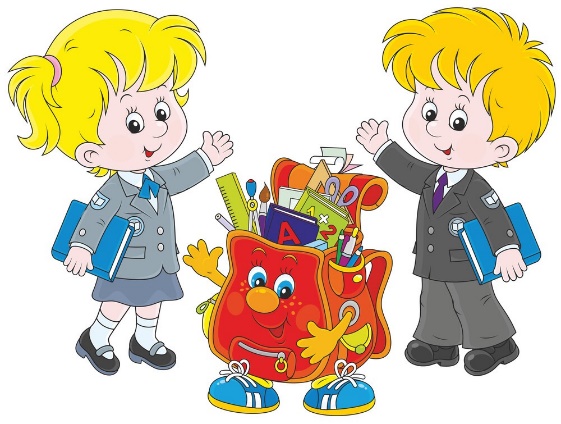 Ранец (портфель).Школьная форма(делового стиля синего цвета)  + спортивная( для улицы и для зала)Сменная обувь ( желательно со светлой подошвой )Сумка для сменной обуви.Список канцелярских товаров для первоклассника:дневник   – 1 шт.;папка для тетрадей  – 1 шт.;тетради в  мелкую клетку – 10 шт.; тетради в косую линию – 10 шт.; плотные обложки для тетрадей – 20 шт. (все обложки тетрадей однотонные)плотные обложки для учебников;закладки для книг;пенал – 1 шт.;ручки с синей и  зелёной  пастой.простые карандаши;ластик – 1 шт.;линейка 20 см – 1 шт.;набор счетных палочек;веера с цифрами и буквами.Принадлежности для урока изобразительного искусства:Альбом для рисования  А4- 40 листовцветные карандаши (10-12 цветов) – 1 упаковка;акварельные краски (12 цветов.) – 1 шт.палитра – 1 шт.;баночка-непроливайка для  воды – 1 шт.;набор кистей для рисования (из 2-4 штук разного размера) – 1 набор;влажные и сухие салфетки;клеенка на парту, фартук,  нарукавники  (для уроков ИЗО и труда)Принадлежности для урока технологии (труд):папка для труда – 1 шт.;цветная бумага (двусторонняя) – 2 набора;цветной картон – 2 набора;белый картон – 1 упаковка;клей ПВА – 1 шт.;клей-карандаш – 1 шт.;пластилин цветной – 1 упаковка;дощечка для лепки – 1 шт.;ножницы с закругленными концами – 1 шт.:природный материал (шишки, желуди, засушенные цветки (мелкие), ракушки (мелкие).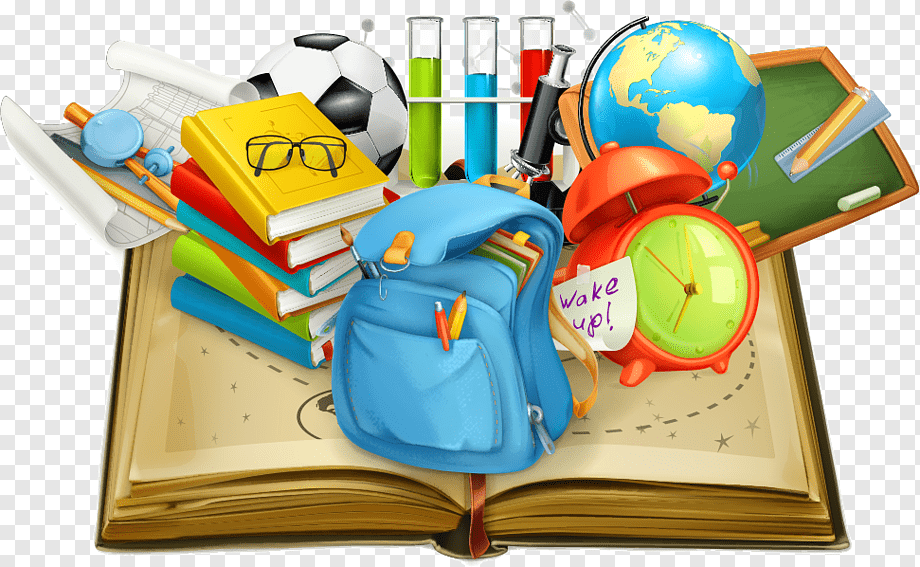 Список  вещей для первоклассника к уроку физкультуры футболка без рисунка – 1-2 шт.;спортивные тёмные шорты – 1 шт.;кеды или кроссовки – 1 шт.;спортивный костюм для улицы;головной убор. 